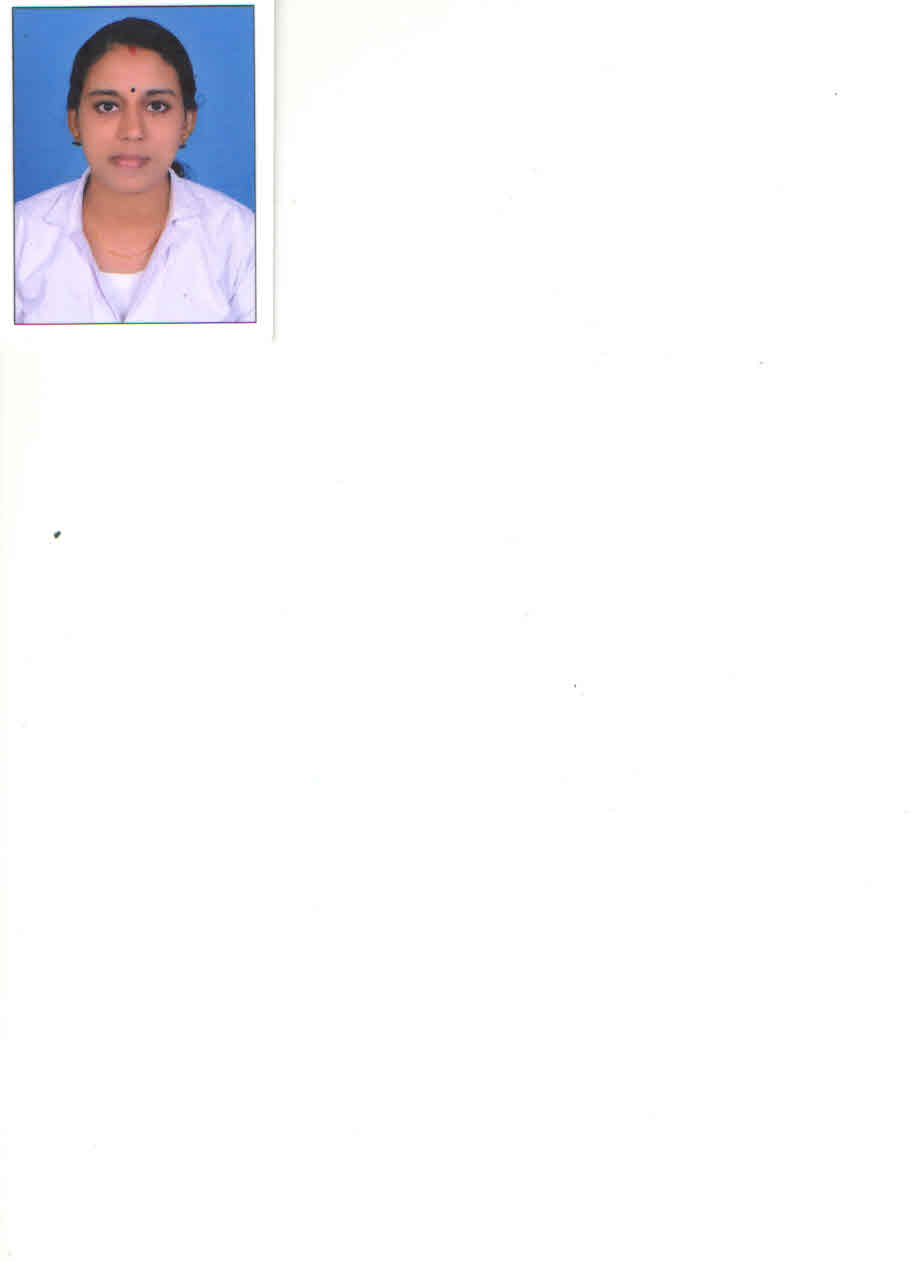 OBJECTIVETo achieve a challenging position in your organization and to work in a team efficiently to spend my life in serving the sick with utmost dedication and service utilizing all the skills and expertise acquired over the years of nursing carePROFESSIONAL QUALIFICATION5year as a Staff Nurse (Emergency and Medical, Surgical Ward)EDUCATIONAL QUALIFICATIONPost Basic Bsc Nursing from Dhanwantari Collage of Nursing, Bangalore, Rajiv Gandhi University Karnataka ,India.General Nursing from M.A.J School of Nursing, Banglore,Karnataka Diploma in Nursing Examination Board.Bsc Zoology from Devasom Board Collage , Santhamcotah, Kerala , Kerala University ,India.COMPUTER KNOWLEDGEFamiliar with the fundamental of computer, Ms Office and InternetMEMBERSHIP AND REGISTRATIONDHA- Registered Nurse Registered PcBsc Nurse in Kerala State Nursing Council GNM,Nurse in Kerala State Nursing Council , GNM, Nurse in Karnataka State Nursing Council, Basic Life Support , BLS ( American Heart Association )Advanced Cardiovascular Life Support ( ACLS)- American Heart AssociationCAREER DETAILSPrevious Experience:Name of the Employer	:	 Aravind Medical Center, Chavara,Kollam, Kerala, India,Period of Working		: 	02-03-2009 to 30-08-2011Designation and Dept	:	Staff Nurse in Emergency and Medical, Surgical WardRecent Experience:Name of the Employer	:	 Aravind Medical Center, Chavara,Kollam, Kerala, India,Period of Working		:	01-01-2013 to 10.08.2015Designation and Dept	:	Senior Staff Nurse in Emergency and Medical, Surgical Ward Job profile in Aravind Medical Center:Emergency Room:-Receiving the patient with his emergency situation and help the patient to get necessary careWe must provide initial treatment for a board spectrum of illness and injuries.Immediate care given when he was any life threatening situation like cardiac arrest as per in BLS and ACLS manner.Immediate care given to the patient like Asthma, Respiratory situation distressSudden Nursing care to the patient like Head Injury ,RTAFollow universal precaution and infection control protocolSpecial attention for the spiritual, physical, Personnel needs.Taking EGC and caring of Machine and toolsMaintained and checking inventoryAssisting the dctor’s instructionsMedical, Surgical Ward:-Basic Nursing procedure like Admission, Transfer and dischargeOrientation on the job staff training Clinical Management of Medical and Surgical WardPatient care regarding medical condition, treatment and long term maintenance rationalize by Scientific KnowledgeFollow universal precaution and infection control protocolsSpecial attention for Spiritual, physical, Personal needsInteract with departments regarding patient care Resuscitation procedure and inflection ControlComputerized maintenance of patients charts and confidential lifeAssisting the doctors for all type of bed procedurePERSONAL PROFILEGender				:	FemaleDate of Birth			:	31/05/1984Marital Status			:	MarriedNationality			:	IndianReligion 				:	HinduLanguages Known		:	English, Hindi, Tamil, Kannada and Malayalam,Visa Status			:	Husband’s SponsorshipDECLARATIONI, Renjini by submit these curriculum vitae for your kind consideration and for favorable orders. I assure you sir, if I am selected, I will discharge my duties to the entire satisfaction of my superiors. I declare that the information furnished above is true to the best of my knowledge.